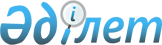 Об утверждении ставок платы за негативное воздействие на окружающую среду по городу АстанеРешение маслихата города Нур-Султана от 27 июня 2019 года № 395/52-VI. Зарегистрировано Департаментом юстиции города Нур-Султана 3 июля 2019 года № 1235.
      Сноска. Заголовок - в редакции решения маслихата города Астаны от 30.06.2023 № 44/5-VIII (вводится в действие по истечении десяти календарных дней после дня его первого официального опубликования).
      Руководствуясь пунктом 8 статьи 576 Кодекса Республики Казахстан "О налогах и других обязательных платежах в бюджет (Налоговый кодекс)", маслихат города Астаны РЕШИЛ:
      Сноска. Преамбула - в редакции решения маслихата города Астаны от 30.06.2023 № 44/5-VIII (вводится в действие по истечении десяти календарных дней после дня его первого официального опубликования).


      1. Утвердить ставки платы за негативное воздействие на окружающую среду по городу Астане согласно приложению к настоящему решению.
      Сноска. Пункт 1 - в редакции решения маслихата города Астаны от 30.06.2023 № 44/5-VIII (вводится в действие по истечении десяти календарных дней после дня его первого официального опубликования).


      2. Признать утратившим силу решение маслихата города Астаны от 30 марта 2010 года № 322/45-IV "О ставках платы за эмиссии в окружающую среду по городу Астане" (зарегистрировано в Реестре государственной регистрации нормативных правовых актов за № 623, опубликовано 1 мая 2010 года в газетах "Астана ақшамы", "Вечерняя Астана").
      3. Настоящее решение вступает в силу со дня государственной регистрации в органах юстиции и вводится в действие по истечении десяти календарных дней после дня его первого официального опубликования. Ставки платы за негативное воздействие на окружающую среду по городу Астане
      Сноска. Приложение - в редакции решения маслихата города Астаны от 30.06.2023 № 44/5-VIII (вводится в действие по истечении десяти календарных дней после дня его первого официального опубликования).
      1. Ставки платы за выбросы загрязняющих веществ в атмосферный воздух от передвижных источников составляют:
      2. Ставки платы согласно пунктам 2, 3, 5, 6 статьи 576 Кодекса Республики Казахстан "О налогах и других обязательных платежах в бюджет (Налоговый кодекс)" принять без изменений.
					© 2012. РГП на ПХВ «Институт законодательства и правовой информации Республики Казахстан» Министерства юстиции Республики Казахстан
				
      Председатель сессии маслихатагорода Нур-Султан 

А. Куришбаев

      Секретарь маслихатагорода Нур-Султан 

Ж. Нурпиисов
Приложение
к решению маслихата
города Астаны
от 27 июня 2019 года № 395/52-VI
№
п/п
Вид топлива
Ставка за 1 тонну использованного топлива
(месячный расчетный показатель)
1.
Неэтилированный бензин
0,66
2.
Дизельное топливо
0,9
3.
Сжиженный, сжатый газ
0,35
4.
Керосин
0,48